Муниципальное бюджетное общеобразовательное учреждение«Туруханская средняя школа №1»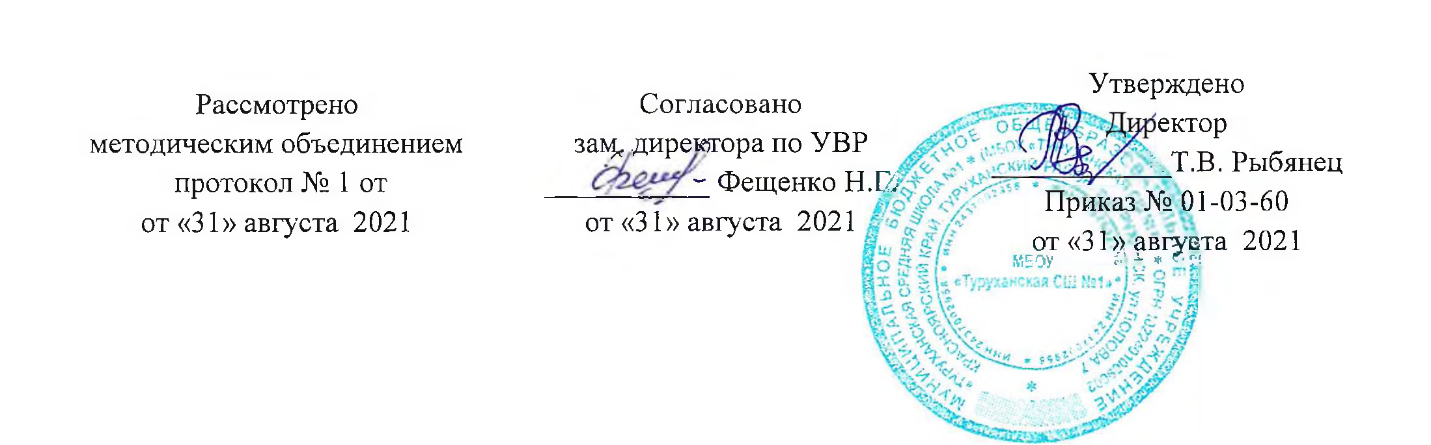 Рабочая программа по русскому языку8 класс   Учитель разработчик Вайц Т Г 2021-2022 учебный годПояснительная запискаНастоящая программа по русскому языку для 8  класса создана на основе федерального компонента государственного стандарта основного общего образования, примерной программы основного общего образования по русскому языку, федерального перечня учебников, утвержденных Приказом  Министерства образования и науки Российской Федерации от 27 декабря . № 2885,зарегистрированном в Министерстве юстиции Российской Федерации от 21 февраля .№ 23290,   а также на основе примерной программы общеобразовательных учреждений под редакцией М.М.Разумовской, П.А.Леканта. Русский язык – государственный язык Российской Федерации, средство межнационального общения и консолидации народов России.Владение родным языком, умение общаться, добиваться успеха в процессе коммуникации являются теми характеристиками личности, которые во многом определяют достижения человека практически во всех областях жизни, способствуют его социальной адаптации к изменяющимся условиям современного мира.В системе школьного образования учебный предмет «Русский язык» занимает особое место: является не только объектом изучения, но и средством обучения. Как средство познания действительности русский язык обеспечивает развитие интеллектуальных и творческих способностей ребенка, развивает его абстрактное мышление, память и воображение, формирует навыки самостоятельной учебной деятельности, самообразования и самореализации личности. Содержание обучения русскому языку отобрано и структурировано на основе компетентностного подхода. В соответствии с этим в VIII классе формируются и развиваются коммуникативная, языковая, лингвистическая (языковедческая) и культуроведческая компетенции.Курс русского языка для основной школы направлен на достижение следующих целей, обеспечивающих реализацию личностно-ориентированного, когнитивно-коммуникативного, деятельностного подходов к обучению родному языку: воспитание гражданственности и патриотизма, сознательного отношения к языку как явлению культуры, основному средству общения и получения знаний в разных сферах человеческой деятельности; воспитание интереса и любви к русскому языку;совершенствование речемыслительной деятельности, коммуникативных умений и навыков, обеспечивающих свободное владение русским литературным языком в разных сферах и ситуациях его использования; обогащение словарного запаса и грамматического строя речи учащихся; развитие готовности и способности к речевому взаимодействию и взаимопониманию, потребности к речевому самосовершенствованию;освоение знаний о русском языке, его устройстве и функционировании в различных сферах и ситуациях общения; о стилистических ресурсах русского языка; об основных нормах русского литературного языка; о русском речевом этикете;формирование умений опознавать, анализировать, классифицировать языковые факты, оценивать их с точки зрения нормативности, соответствия ситуации и сфере общения; умений работать с текстом, осуществлять информационный поиск, извлекать и преобразовывать необходимую информацию.      Данная рабочая программа по русскому языку для 8  класса рассчитана на 105  часов (3 ч в неделю)Русский язык является курсом, который позволяет реализовать практически все содержательные линии обязательного минимума содержания образования:культурно-историческую (человек-история, человек-культура);социально-правовую (человек-общество, человек-человек);информационно-методологическую (человек-информация).Учебно-тематическое планирование составлено таким образом, что после изучения отдельных тем по синтаксису и пунктуации идут уроки повторения орфографии и специальные уроки по развитию речи.      Данная рабочая программа отражает базовый уровень подготовки школьников по разделам программы. Она конкретизирует содержание тем образовательного стандарта и дает примерное распределение учебных часов по разделам курса.        Программа выполняет две основные функции:Информационно-методическая функция позволяет всем участникам процесса получить представление о целях, содержании, общей стратегии обучения, воспитания и развития учащихся средствами данного учебного предмета.Организационно-планирующая функция предусматривает выделение этапов обучения, структурирование учебного материала, определение его количественных и качественных характеристик на каждом из этапов.   Формы обучения:Урок изучения нового материала, урок закрепления знаний, умений и навыков, комбинированный урок, урок-беседа, повторительно-обобщающий урок, урок- исследование,  урок-практикум, урок проблемного обучения, урок развития речи.Методы и приёмы  обучения:- обобщающая беседа по изученному материалу;- индивидуальный устный опрос;- фронтальный опрос;- опрос с помощью перфокарт;- выборочная проверка упражнения;- взаимопроверка;- самоконтроль (по словарям, справочным пособиям);- различные виды разбора (фонетический, лексический, словообразовательный, морфологический,   синтаксический, лингвистический, речеведческий);- виды работ, связанные с анализом текста, с его переработкой (целенаправленные выписки,    составление плана, тезисов, конспекта);- составление учащимися авторского текста в различных жанрах (подготовка рефератов, доклада,   написание анализа, рецензии, творческих работ в жанре эссе, рассказа, подготовка устных сообщений) - наблюдение за речью окружающих, сбор соответствующего речевого материала с последующим   его использованием по заданию учителя;- изложения на основе текстов типа описания, повествование, рассуждения;- написание сочинений;- письмо под диктовку;- комментирование орфограмм и пунктограмм;- групповая работа;- коллективная работа;- индивидуально - парная работа.Виды деятельности учащихся на уроке- оценивание устных и письменных высказываний/текстов с точки зрения языкового  оформления, уместности, эффективности достижения поставленных   коммуникативных задач;- взаиморецензирование;- анализ языковых единиц с точки зрения правильности, точности и уместности   их употребления; - разные виды разбора (фонетический, лексический, словообразовательный,   морфологический, синтаксический, лингвистический, лексико-фразеологический,   речеведческий);- лингвистический анализ языковых явлений и  текстов различных функциональных стилей и разновидностей языка;- разные виды чтения в зависимости от коммуникативной задачи и характера текста:  просмотровое, ознакомительное, изучающее, ознакомительно-изучающее,   ознакомительно-реферативное и другие;- аудирование ( понимание коммуникативных целей и мотивов говорящего; понимание   на слух информации текста, установление смысловых частей текста, определение их   связей);- информационная переработка устного и письменного текста:- составление плана текста; - пересказ текста по плану; - пересказ текста с использованием цитат; - переложение текста;  - продолжение текста; - составление тезисов; -  редактирование;  - участие в диалогах различных видов;- создание текстов разных функционально-смысловых типов, стилей и жанров; - составление опорных схем и таблиц;- ведение индивидуальных словарей, работа с различными видами словарей;- конспектирование.- реферирование;- докладирование;- рецензирование;- аннотирование и т.д.- создание  устных высказываний  различных типов и жанров в учебно-научной,    социально-культурной и деловой сферах общения, с учётом основных орфоэпических,    лексических, грамматических норм современного русского литературного языка,   применяемых в практике речевого общения;- участие в дискуссии;- создание письменных текстов делового, научного и публицистического стилей с учётом   орфографических и пунктуационных норм современного русского литературного   языка;- составление орфографических и пунктуационных упражнений самими учащимися;- работа с различными информационными источниками: учебно-научными текстами,  справочной литературой, средствами массовой информации  (в том числе   представленных в электронном виде), конспектирование, компьютерные диски и   программы,  ресурсы Интернета.РЕЗУЛЬТАТЫ ОСВОЕНИЯ УЧЕБНОГО КУРСА «РУССКИЙ ЯЗЫК»ЛИЧНОСТНЫМИ результатами освоения учащимися 8 класса основной школы программы по русскому (родному) языку являются:понимание русского языка как одной из основных национально-культурных ценностей русского народа, определяющей роли родного языка в развитии интеллектуальных, творческих способностей и моральных качеств личности, его значения в процессе получения школьного образования;осознание эстетической ценности русского языка; уважительное отношение к родному языку, гордость за него; потребность сохранить чистоту русского языка как явления национальной культуры; стремление к речевому самосовершенствованию;достаточный объем словарного запаса и усвоенных грамматических средств для свободного выражения мыслей и чувств в процессе речевого общения; способность к самооценке на основе наблюдения за собственной речью.МЕТАПРЕДМЕТНЫМИ результатами освоения учащимися 8 класса основной школы программы по русскому (родному) языку являются:Коммуникативные :планирование учебного сотрудничества с учителем и сверстниками – определение цели, функций участников, способов взаимодействия;постановка вопросов – инициативное сотрудничество в поиске и сборе информации;разрешение конфликтов – выявление, идентификация проблемы, поиск и оценка альтернативных способов разрешения конфликтов, принятие решения и его реализация;управление поведением партнера – контроль, коррекция, оценка его действий;умение с достаточной полнотой и точностью выражать свои мысли в соответствии с задачами и условиями коммуникации; владение монологической и диалогической формами речи в соответствии с грамматическими и синтаксическими нормами родного языка, современных средств коммуникации.Познавательные :самостоятельное выделение и формулирование познавательной цели;поиск и выделение необходимой информации; применение методов информационного поиска, в том числе с помощью компьютерных средств;структурирование знаний;осознанное и произвольное построение речевого высказывания в устной и письменной форме;выбор наиболее эффективных способов решения задач в зависимости от конкретных условий;рефлексия способов и условий действия, контроль и оценка процесса и результатов деятельности;смысловое чтение как осмысление цели чтения и выбор вида чтения в зависимости от цели; извлечение необходимой информации из прослушанных текстов различных жанров; определение основной и второстепенной информации; свободная ориентация и восприятие текстов художественного, научного, публицистического и официально-делового стилей; понимание и адекватная оценка языка средств массовой информации;постановка и формулирование проблемы, самостоятельное создание алгоритмов деятельности при решении проблем творческого и поискового характера.Регулятивные :целеполагание как постановка учебной задачи на основе соотнесения того, что уже известно и усвоено учащимися, и того, что еще неизвестно;планирование – определение последовательности промежуточных целей с учетом конечного результата; составление плана и последовательности действий;прогнозирование – предвосхищение результата и уровня усвоения знаний, его временных характеристик;контроль в форме сличения способа действия и его результата с заданным эталоном с целью обнаружения отклонений и отличий от эталона;коррекция – внесение необходимых дополнений и коррективов в план и способ действия в случае расхождения эталона, реального                 действия и его результата; внесение изменений в результат своей деятельности, исходя из оценки этого результата самим     обучающимся, учителем, товарищами;оценка – выделение и осознание учащимися того, что уже усвоено и что еще нужно усвоить, осознание качества и уровня усвоения;оценка результатов работы;саморегуляция как способность к мобилизации сил и энергии, к волевому усилию (к выбору в ситуации мотивационного конфликта) и  преодолению препятствий.ПРЕДМЕТНЫМИ результатами освоения учащимися 8 класса основной школы программы по русскому (родному) языку являются:представление об основных функциях языка, о роли русского языка как национального языка русского народа, как государственного                      языка Российской Федерации и языка межнационального общения, о связи языка и культуры народа, о роли родного языка в жизни человека и общества;понимание места родного языка в системе гуманитарных наук и его роли в образовании в целом;усвоение основ научных знаний о родном языке; понимание взаимосвязи его уровней и единиц;освоение базовых понятий лингвистики:язык и речь, речевое общение, речь устная и письменная;монолог, диалог и их виды;ситуация речевого общения;разговорная речь, научный, публицистический, официально-деловой стили, язык художественной литературы;жанры научного, публицистического, официально-делового стилей и разговорной речи;функционально-смысловые типы речи (повествование, описание, рассуждение);текст, типы текста;основные единицы языка, их признаки и особенности употребления в речи;овладение основными стилистическими ресурсами лексики и фразеологии русского языка, основными нормами русского литературного языка (орфоэпическими, лексическими, грамматическими, орфографическими, пунктуационными), нормами речевого этикета и использование их в своей речевой практике при создании устных и письменных высказываний;опознавание и анализ основных единиц языка, грамматических категорий языка, уместное употребление языковых единиц адекватно ситуации речевого общения;проведение различных видов анализа слова (фонетический, морфемный, словообразовательный, лексический, морфологический), синтаксического анализа словосочетания и предложения, многоаспектного анализа текста с точки зрения его основных признаков и структуры, принадлежности к определенным функциональным разновидностям языка, особенностей языкового оформления, использования выразительных средств языка;понимание коммуникативно-эстетических возможностей лексической и грамматической синонимии и использование их в собственной речевой практике;осознание эстетической функции родного языка, способность оценивать эстетическую сторону речевого высказывания при анализе текстов художественной литературы.Основное содержание программы 8 класса: Введение – 1 час.Язык. Правописание. Культура речи – 93 часа.Орфография и морфология (на основе изученного в 5-7 классах) – 10 часовСинтаксис и пунктуация – 83 часа.Словосочетание и предложение как единицы синтаксиса – 6 часов.Простое предложение – 1 час.Двусоставное предложение – 14 часов:главные члены предложения – 5 часов;второстепенные члены предложения – 9 часов.Односоставные предложения – 15 часов.Простое осложненное предложение – 41 час:предложения с однородными членами – 12 часов;предложения с обращениями, вводными конструкциями и междометиями – 15 часов;предложения с обособленными членами – 14 часов.Прямая и косвенная речь – 6 часов.Повторение и обобщение изученного в 5 – 8 классах – 8 часов.Тематический планТребования к уровню образованности восьмиклассниковВ результате изучения русского языка в 8 классе ученик должензнать/пониматьосновные нормы русского литературного языка;словосочетания и предложения как основные единицы синтаксиса;грамматическую (предикативную) основу предложения, предложения простые и сложные, главные и второстепенные члены предложения и способы их выражения;односоставные предложения (определённо-личные, неопределённо-личные, безличные, назывные);признаки распространённых и нераспространённых предложений, полных т неполных;осложнённые предложения (предложения с однородными членами, с вводными словами, с обращениями, с обособленными членами);уметьопознавать единицы синтаксиса;проводить анализ словосочетаний предложений;объяснять с помощью словаря значение слов с национально-культурным компонентом;читать тексты разных стилей и жанров; владеть разными видами чтения (изучающее, ознакомительное, просмотровое); извлекать информацию из различных источников, включая средства массовой информации; свободно пользоваться лингвистическими словарями, справочной литературой; создавать тексты различных стилей и жанров (отзыв, аннотация, реферат, выступление, письмо, расписка, заявление); воспроизводить текст с заданной степенью свернутости (план, пересказ, изложение, конспект);свободно, правильно излагать свои мысли в устной и письменной форме, соблюдать нормы построения текста (логичность, последовательность, связность, соответствие теме и др.); адекватно выражать свое отношение к фактам и явлениям окружающей действительности, к прочитанному, услышанному, увиденному;соблюдать в практике речевого общения основные произносительные, лексические, грамматические нормы современного русского литературного языка;соблюдать в практике письма основные правила орфографии и пунктуации;осуществлять речевой самоконтроль; оценивать свою речь с точки зрения её правильности, находить грамматические и речевые ошибки, недочеты, исправлять их; совершенствовать и редактировать собственные тексты;адекватно понимать информацию устного и письменного сообщения (цель, тему текста, основную, дополнительную, явную и скрытую информацию); осуществлять выбор и организацию языковых средств в соответствии с темой, целями, сферой и ситуацией общения; владеть различными видами монолога (повествование, описание, рассуждение) и диалога (побуждение к действию, обмен мнениями, установление и регулирование межличностных отношений);использовать приобретенные знания и умения в практической деятельности и повседневной жизни для:осознания роли родного языка в развитии интеллектуальных и творческих способностей личности; значения родного языка в жизни человека и общества;развития речевой культуры, бережного и сознательного отношения к родному языку, сохранения чистоты русского языка как явления культуры;удовлетворения коммуникативных потребностей в учебных, бытовых, социально-культурных ситуациях общения;увеличения словарного запаса; расширения круга используемых грамматических средств; развития способности к самооценке на основе наблюдения за собственной речью; использования родного языка как средства получения знаний по другим учебным предметам.Требования к знаниям, умениям и навыкам учащихся по русскому языку за курс 8 класса Учащиеся должны знать определения основных изученных в 8 классе языковых явлений, речеведческих понятий, пунктуационных правил, обосновывать свои ответы, приводя нужные примеры.К концу 8 класса учащиеся должны овладеть следующими умениями и навыками:  - производить синтаксический разбор словосочетаний, простых двусоставных и односоставных  предложений, предложений с прямой речью;- составлять простые двусоставные и односоставные предложения, осложненные  однородными  и обособленными членами,  вводными словами (предложениями), обращениями;- пользоваться синтаксическими синонимами в соответствии с содержанием  и стилем речи;- соблюдать нормы литературного языка в пределах изученного материала.       По пунктуации.  Находить в предложении смысловые отрезки, которые необходимо выделять знаками препинания, обосновывать выбор знаков препинания и расставлять их в предложениях в соответствии с изученными правилами.           Ставить знаки препинания в простых предложениях с однородными членами, при обособленных второстепенных и уточняющих членах предложения, в предложениях с прямой и косвенной речью, при цитировании, при обращениях, междометиях,  вводных словах и предложениях.  Ставить тире в нужных случаях между подлежащим и сказуемыми.       По орфографии.  Находить в словах изученные орфограммы, обосновывать их выбор, правильно писать слова с изученными орфограммами.  Правильно писать изученные в 8 классе слова с непроверяемыми орфограммами.По связной речи.  Определять тип и стиль текста.  Подробно  и выборочно  излагать                                                                                                                                                                                                                                                                                                                                                                                                                                                                                                                                                                                                                                                                                                                                                                                                                                                                                                                                                                                                                                                                                                                                                                                                                                                                                                                                                                                                                                                                                                                                                                                                                                                                                                                                                                                                                                 повествовательные тексты с элементами описания местности, памятников.  Писать сочинения  описания (сравнительная характеристика знакомых лиц; описание местности, памятника культуры или истории), сочинения – рассуждения на морально-этические темы.  Совершенствовать изложения и сочинение в соответствии с темой, основной мыслью и стилем, находить и исправлять различные языковые ошибки.  Уметь просто и в то же время выразительно выступать перед слушателями по общественно важным вопросам.  Список справочной литературы по русскому языку для учащихсяУшаков Д.Н. Орфографический словарь. Д.Н.Ушаков, С.Е.Крючков. – М., Просвещение, 2005.Потиха З.А.Школьный  словарь строения слов русского языка. М., Просвещение, 2005.Лекант П.А.Школьный орфоэпический словарь русского языка. – М., Просвещение, 2005.Словарь-справочник фразеологизмов. – М., Просвещение, 2005.Историко-этимологический словарь. 1, 2 часть. М., Просвещение, 2005.З.Е.Александрова. Словарь синонимов русского языка. – М.,Просвещение, 2005.Через дефис. Слитно или раздельно. Словарь-правочник русского языка. –М., Просвещение, 2005Л.И.Скворцов. Большой толковый словарь правописания русского языка. –М., Просвещение, 2005.Календарно- тематическое планирование.№ п/пТемаКоличество часовКоличество часовКоличество часовКоличество часовКоличество часов№ п/пТемаПракти-ческие работыКонтрольные работыРазвитие речиДругие всего часов1.Функции русского языка в современном мире1лекция12.Повторение пройденного в 5-7 классах1013сл.диктант143.Синтаксис. Пунктуация. Культура речи1231233.1.Словосочетание4тест43.2.Простое предложение511тест73.3.Главные члены предложения1012сл.диктант133.4.Второстепенные члены предложения715133.5.Простые односоставные предложения1313Тест, зачет173.6.Неполные предложения22сл.диктант43.7.Однородные члены предложения1113сл.диктант153.8.Обособленные члены предложения2126зачет293.9.Обращения. Вводные слова и междометия8193.10Прямая и косвенная речь51сл.диктант64.Повторение и систематизация пройденного в 8 классе415ИТОГО1001026136№/кол-водатаТема урокаТип урокаЭлементы содержания, виды деятельности Формы деятельностиПланируемые результаты и уровень усвоенияПланируемые результаты и уровень усвоенияПланируемые результаты и уровень усвоенияФормы диагнос тики и контрол яПриме ча ние№/кол-водатаТема урокаТип урокаЭлементы содержания, виды деятельности Формы деятельностиПредметные УУДЛичностные УУДМетапредметные УУДФормы диагнос тики и контрол яПриме ча ние1/1ВводныйУрок изучения и закрепления новых знанийКоллектЗнать: роль русскогоЛюбовь иР: самостоятельноПерескаурок оУрок изучения и закрепления новых знанийивная,языка какуважение кформулировать проблему,зрусскомУрок изучения и закрепления новых знанийгрупповнационального языкаОтечеству,способность к целеполаганию;лингвисязыке.Урок изучения и закрепления новых знанийаярусского народа,его языку,П: извлекать информацию,тическоРусскийУрок изучения и закрепления новых знанийотражение в языкекультурепредставленную в разныхгоязык вУрок изучения и закрепления новых знанийкультуры и историиформах;текстасемьеУрок изучения и закрепления новых знаний Дать понятие о функции русского языка в современном мире, расширить общие сведения о русском языке и его международном значениинарода.К: учитывать разные мнения иславянскихУрок изучения и закрепления новых знанийУметь: объяснить сстремиться к координациинародовУрок изучения и закрепления новых знанийпомощью словаряразличных позиций вУрок изучения и закрепления новых знанийзначение слов ссотрудничестве;Урок изучения и закрепления новых знанийнационально –Урок изучения и закрепления новых знанийкультурнымУрок изучения и закрепления новых знанийкомпонентом.Комплексное повторение изученного в 5 – 7 классах. Орфография и морфология.Комплексное повторение изученного в 5 – 7 классах. Орфография и морфология.Комплексное повторение изученного в 5 – 7 классах. Орфография и морфология.Комплексное повторение изученного в 5 – 7 классах. Орфография и морфология.Комплексное повторение изученного в 5 – 7 классах. Орфография и морфология.Комплексное повторение изученного в 5 – 7 классах. Орфография и морфология.Комплексное повторение изученного в 5 – 7 классах. Орфография и морфология.Комплексное повторение изученного в 5 – 7 классах. Орфография и морфология.Комплексное повторение изученного в 5 – 7 классах. Орфография и морфология.Комплексное повторение изученного в 5 – 7 классах. Орфография и морфология.Комплексное повторение изученного в 5 – 7 классах. Орфография и морфология.2/1Речь и ееУрок развития речи. Повторениеработа сКоллектЗнать отношенияУмениеР: работать по плану, сверяяНаблюдРРразновиднУрок развития речи. Повторениетекстом: определениеивная, вмежду компонентамичувствоватьсвои действия с целью;енияости.Урок развития речи. Повторениестиля речи, темы ипарахтекста; ихкрасоту иП: извлекать информацию,учителяТекст, егоУрок развития речи. Повторениеосновной мысли;стилистическиевыразительнопредставленную в тексте;,тема иУрок развития речи. Повторениесоставлениеособенности;сть речи,К: оформлять свои мысли собучаюосновнаяУрок развития речи. ПовторениелингвистическогоУметь творческисовершенствоучётом речевой ситуации;щиемысль.Урок развития речи. Повторениетекстарешать учебные иваниетестыСтилиУрок развития речи. Повторениепрактические задачи;собственнойречиУрок развития речи. Повторениесоставлять текстречи3/1Повторени е орфографи и иморфологи и: написание н-нн всуффиксахУрок систематизациина основе текста повторение частей речи, работа салгоритмом написания н – нн в суффиксах разных частей речиКоллект ивная, в парахЗнать основные нормы русского литературного языка (грамматические и орфографические)Уметь опознавать языковые единицы, проводить различные виды их анализа,Оценивают важность исполнения роли«хорошего ученика», осознают важность учёбы ипознания нового;Р: самостоятельно формулировать тему, цели урока;П: выполняют универсальные логические действия – анализ (выделение признаков);К: при необходимости отстаивают свою точку зрения, подтверждают аргументы фактами.Наблюд ения учителя,самосто ятельна я работа (5 -10минут).4/1Слитное – раздельное написание НЕ с разными частями речиУрок систематизацииповторение написания НЕ сразными частями речи, работа надалгоритмом.Коллект ивная, в парахЗнать основные нормы русского литературного языка (грамматические и орфографические)Уметь определять условия выбора нужной орфограммы, соблюдая в практике письма основныеправила орфографииОсваивание социальной ролиобучающих, приобретение мотивовучебнойдеятельности;Р: в диалоге с учителем вырабатывать критерииоценки и определять степень успешности своей работы и работы других в соответствии с этими критериями;П: устанавливают аналогии и причинно-следственныесвязи;Наблюд ения учителя обучаю щие тесты5/1Слитное – раздельно е написание НЕ и НИ с местоиме ниями и наречиям и п.5Урок систематизацииотличительные особенности частей речи; написание НЕ – НИКоллект ивная, в парахЗнать основные нормы русского литературного языка (грамматические и орфографические)Уметь определять условия выбора нужной орфограммы, соблюдая в практике письма основные правила орфографииОсваивание социальной ролиобучающих, приобретение мотивовучебнойдеятельности;Р: самостоятельноанализировать условия и пути достижения цели;П: устанавливают аналогии и причинно-следственныесвязи, выстраивают логическую церьрассуждений, относят объекты к известным понятиям;К: доносят свою позицию, владея приёмамимонологической идиалогической речи.Наблюд ения учителя,обучаю щие тесты6/1Употребле ние в текстечастицы НИ п.5Исследованиеотличительные особенности НЕ и НИ; роль частицы НИ в предложении;работа с текстами художественных произведенийКоллект ивная, в группахЗнать основные нормы русского литературного языка (грамм - иеи орф - кие)Уметь определять условия выбора нужной орфограммы,соблюдать в практике письма основные правила орфографии.Осваивают социальные ролиобучающихся, приобретают мотивыучебнойдеятельности и понимают личностный смыслучения;Р: самостоятельно формулировать тему, цели урока;П: выполняют универсальные логические действия – анализ (выделение признаков);К: при необходимости отстаивают свою точку зрения, подтверждают аргументы фактами.Устный и комбин ированн ый опрос, наблюд ения учителя,тестовы езадания7/1Дефисное написание слов п.6Урок систематизации знанийсистематизация материала оправописании дефиса в словах различных частей речи;углубление сведений с помощью таблицКоллект ивная, в парахЗнать основные нормы русского литературного языка (грамматическиеи орфографические). Уметь определять условия выбора нужной орфограммы;Осознают важность учёбы и познания нового;Р: самостоятельно определяют цель учебнойдеятельности, ищут средства её осуществления;П: устанавливают аналогии и причинно-следственныесвязи;К: отстаивают свою точку зрения, аргументируя её.Наблюд ения учителя,обучаю щие тесты8/1Написание наречий и их омонимов другихчастей речи п.7ИсследованиеЗакреплениеумения различать омонимы разных частей речи,закрепление умения грамматическогоанализа;Коллективная, в парахЗнать основныенормы русского литературного языка (грамматические, орфографические, пунктуационные).Уметь применять изученные правила и приёмы; пользоваться определённымиспособами их примененияОсознаниеответственнос ти за произнесённы е и написанныесловаР: самостоятельноанализировать условия и пути достижения цели;П: устанавливают аналогии и причинно-следственныесвязи, выстраивают логическую цепьрассуждений, относят объекты к известным понятиям;К: при необходимости отстаивают свою точкузрения, подтверждают аргументы фактами.Письменный опрос по разноур овневы мвариант ам9/1КРКР №1.Диктант по теме“Повторен иеизученног о в 5–7 классах” с грамматич ескимзаданием.Урок контроля знаний обучающихсяправописание Н– НН в суффиксах разных частей речи; НЕ – НЕ со словами; наречия и словоформы других частей речи; повторение типов и стилей речи, их особенностейСамост оятельн аяЗнать основные нормы русскоголитературного языка. Уметь применять изученные правила и приёмы; пользоваться определённымиспособами их применения;Оценивают важность исполнения роли«хорошего ученика», осознают важность учёбы ипознания нового;Р: самостоятельно составлять план решения учебной задачи;П: ориентируются в своей системе знаний и осознаютнеобходимость нового знания;К: уметь устанавливать и сравнивать разные точкизрения прежде, чем принимать решение и делать выбор.Диктан т с граммат ически мзадание м10/1Анализ контрольн огодиктантаУрок коррекции знанийРабота над ошибками в контрольном диктанте. взаимопроверка отдельных заданий; повторение правилКоллект ивная, в парахЗнать основные нормы русскоголитературного языка. Уметь редактировать написания, в которых были допущены ошибкиОценивают важность исполнения роли«хорошего ученика», осознают важность учёбы и познаниянового;Р: самостоятельноанализировать условия и пути достижения цели;П: устанавливают аналогии и причинно-следственныесвязи;К: при необходимости отстаивают свою точку зрения, подтверждают аргументы фактами.Комбин ированн ый опрос,динами чнаясамосто ятельна я работа11/1РРПовторен ие. Типы речи.Способы и средства связи предложе ний в тексте п.8, 9Урок обобщения изученных знанийопределение структуры текста, способов и средствсвязи предложений,создание собственного текста с опорой наструктуру и языковые средствавыразительности текста-образца;редактирование созданного текстаКоллект ивная, в группахЗнать признаки текста и его функциональносмысловых типов; принцип построения текста.Уметь творчески решать учебные и практические задачи; составлять текстИщут свою позицию вмногообразии общественны х имировоззренч еских позицийР: в диалоге с учителем вырабатывать критерииоценки и определять степень успешности своей работы и работы других в соответствии с этими критериями;П: выполняют универсальные логические действия – анализ (выделение признаков);К: отстаивают свою точку зрения, аргументируя её.Устный и комбин ированн ый опрос, наблюд ения учителя,обучаю щие тексты12-13/2РРКР №2.Сжатое изложени еУрок развития речиСовершенствование навыков сжатия текста изложения;определениесмысловых частей, микротем;работа с толковым словарёмСамост оятельн аяЗнать особенности написания сжатого изложения; приёмы компрессииУметь определять смысловые частитекста, использовать приёмы сжатия текстаИнтерес к письму, к созданиюсобственных текстов,стремление к совершенство ваниюсобственной речиР: самостоятельно составлять план решения учебной задачи; П: самостоятельно предполагают, какая информация нужна длярешения предметной учебной задачи;К: оформлять свои мысли в устной и письменной форме сучётом речевой ситуации.Сжатое изложе ниеСинтаксис и пунктуация. Словосочетание и предложение как единицы синтаксиса.Синтаксис и пунктуация. Словосочетание и предложение как единицы синтаксиса.Синтаксис и пунктуация. Словосочетание и предложение как единицы синтаксиса.Синтаксис и пунктуация. Словосочетание и предложение как единицы синтаксиса.Синтаксис и пунктуация. Словосочетание и предложение как единицы синтаксиса.Синтаксис и пунктуация. Словосочетание и предложение как единицы синтаксиса.Синтаксис и пунктуация. Словосочетание и предложение как единицы синтаксиса.Синтаксис и пунктуация. Словосочетание и предложение как единицы синтаксиса.Синтаксис и пунктуация. Словосочетание и предложение как единицы синтаксиса.Синтаксис и пунктуация. Словосочетание и предложение как единицы синтаксиса.Синтаксис и пунктуация. Словосочетание и предложение как единицы синтаксиса.14/1Понятие о синтаксис еипунктуаци и.Словосоче тание п.10Комбинированныйуглубление представления о новом разделе – синтаксисе и пунктуации; формирование умения различать слова с предлогами,словосочетания и предложения.Коллект ивная, группов аяЗнать строение словосочетаний;отношения между компонентамисловосочетания; отличиесловосочетаний отслова и предложения; способы выражения;Осваивание социальной ролиобучающих, приобретение мотивовучебнойдеятельности;Р: самостоятельно формулировать тему, цели урока;П: устанавливают аналогии и причинно-следственныесвязи, выстраивают логическую цепьрассуждений, относят объекты к известным понятиям;Наблюд ения учителя,самосто ятельна я работа (5 -10минут).15/128.09Виды связи всловосоче тании п.10Урок изучения и закрепления новых знанийзнакомство со способами подчинительной исочинительной связи, такими видами связи как окончание, предлог и окончание, союз, интонация; определение способаподчинительной связи: согласования, управления,примыкания;Коллект ивная, в парахЗнать строение словосочетаний;отношения между компонентами; отличиесловосочетаний отслова и предложения; способы выражения;Уметь вычленять словосочетания из предложения, подбиратьсинонимичныесловосочетания какОценивают важность исполнения роли«хорошего ученика», осознают важность учёбы и познания нового;Р: самостоятельно определяют цель учебнойдеятельности, ищут средства её осуществления;П: устанавливают аналогии и причинно-следственныесвязи;К: при необходимости отстаивают свою точку зрения, подтверждают аргументы фактами.Наблюд ения учителя,обучаю щие тесты16/130.09Основные видысловосоче танийКомбинированныйзнакомство с цельнымисловосочетаниями и их употреблением в речи, вычленениесловосочетания из предложения, его характеристика;индивидуальная работа (сильные) Коллект ивная, в парахсредствовыразительности речи; выполнять разборсловосочетаний; находить в тексте цельныесловосочетания,давать их толкование; использовать как вустной, так и в письменной речиПрогнозирую т оценки одних и тех же ситуаций с позиций разных людейР: Составляют планвыполнения задачи, решения проблем творческого ипоискового характера;П: устанавливают аналогии и причинно-следственныесвязи, выстраивают логическую цепь рассуждений;К: отстаивают свою точку зрения, аргументируя её.Комбин ированн ый опрос,динами чнаясамосто ятельна я работа17/12.10Употребле ниесловосоче таний в речиКомбинированныйособенности словосочетаний как единиц синтаксиса; вычленениесловосочетания из предложения, его характеристикаКоллект ивная, в парахЗнать строение словосочетаний;отношения между компонентамисловосочетания;способы выражения значения;Осваивание социальной ролиобучающих, приобретение мотивовучебнойдеятельности;Р: самостоятельно формулировать тему, цели урока;П: выполняют универсальные логические действия – анализ (выделение признаков);Письме нный опрос18/15.10Предложе ние.Урок	обобщения	и	систематизации знанийзнакомство со строениемпредложения, его видами по цели высказывания и эмоциональной окраске, ссинтаксическим разбором предложения;работа с таблицей  на стр. 37Коллект ивная, в парахЗнать основныеединицы языка, их признаки;Уметь осознавать предложения как основную единицу языка, средство выражения мысли,чувств; употреблять в речи предложения, разные по целивысказывания; уметь работать схудожественными текстами.Объясняют отдельные ближайшие целисаморазвития, своинаиболее заметныедостиженияР: самостоятельноанализировать условия и пути достижения цели;П: выполняют универсальные логические действия – анализ (выделение признаков);К: учатся критично относиться к собственному мнению.Комбин ированн ый опрос,динами чнаясамосто ятельна я работа19/1Двусостав ные и однососта вные предложе ния п.11Комбинированныйзнакомство с двусоставными простыми предложения, особенностями их употребленияКоллект ивная, в парахЗнать основныеединицы языка, их признакиУметь вычленять односоставные и двусоставныепредложения в тексте; находить главные члены предложения; выполнятьсинтаксический разбор простогопредложенияОбъясняют отдельные ближайшие целисаморазвития, своинаиболее заметныедостиженияР: самостоятельно составлять план решения учебной задачи; П: составляют сложный план текста, умеют передаватьсодержание в развёрнутом виде;К: при необходимости отстаивают свою точку зрения, подтверждают аргументы фактами.Наблюд ения учителя,обучаю щие тесты20/1Интонаци я простого предложе ния п.12Комбинированныйвведение понятия об интонации и ее элементах, формирование умения правильно читать фразы в соответствии с пометами.Коллект ивная, в парахЗнать основныеединицы языка, их признаки.Уметь вычленять односоставные и двусоставныепредложения в тексте;Осознают важность учёбы и познания нового;Р: самостоятельноанализировать условия и пути достижения цели;П: устанавливают аналогии и причинно-следственныесвязи, выстраивают логическую цепьрассуждений, относят объекты к известным понятиямКомбин ированн ый опрос,динами чнаясамосто ятельна я работа21/1Главные члены предложе ния.Подлежа щее испособы еговыражени я.Синтакси ческий разбор предложе ния п.13Комбинированныйобобщение сведенийо подлежащем иуглубление материала; выделение главных членов предложения, определение способов их выражения;анализ текстов с точки зрениявыраженности подлежащегоКоллект ивная, в парахЗнать основныеединицы языка, их признаки, определения.Уметь находить подлежащее в предложении;согласовывать подлежащее со сказуемымОсваивание социальной ролиобучающих, приобретение мотивовучебнойдеятельности;Р: самостоятельно формулировать тему, цели урока;П: устанавливают аналогии и причинно-следственныесвязи, выстраивают логическую цепьрассуждений, относят объекты к известным понятиям;К: осознавать важность коммуникативных умений в жизни человека.Наблюд ения учителя,самосто ятельна я работа (5 -10минут).22-23/2Способы выражени ясказуемог о п.14Урок изучения и закрепления новых знанийзнакомство со способами выражения видами сказуемого;формирование умения делать синтаксический разбор простого предложения, владеть приемами различения типов сказуемых;экспресс - диагностикаКоллект ивная, в парахЗнать основные признаки выражения сказуемогоУметь различатьсказуемые по составу, по способувыражения лексического играмматического значений;стилистически различать простые исоставные глагольные сказуемые; определять способывыражения именной части сказуемого;Объясняют отдельные ближайшие целисаморазвития, своинаиболее заметныедостиженияР: самостоятельноанализировать условия и пути достижения цели;П: устанавливают аналогии и причинно-следственныесвязи, выстраивают логическую цепьрассуждений, относят объекты к известным понятиям;К: при необходимости отстаивают свою точку зрения, подтверждают аргументы фактами.Письме нный опрос по разноур овневы мвариант ам24-25/2Тире междуподлежащ имисказуемы м.Согласова ние главных членов предложе ния.п.15, 16Комбинированныйуглубление знаний об условиях постановки тиремежду подлежащим и сказуемым; формирование навыка постановки тире в простом предложенииКоллект ивная, в парахЗнать основные нормы русского литературного языка Уметь находить подлежащее исказуемое, ставить знаки препинания между ними;составлять предложения в соответствии сграмматическим заданиемЗамечают и признают расхождения своих поступков с заявленными позициями, взглядами;Р: самостоятельно определяют цель учебнойдеятельности, ищут средства её осуществления;П: выполняют универсальные логические действия – анализ (выделение признаков);К: учатся критично относиться к собственному мнению.Устный и комбин ированн ый опрос, наблюд ения учителя,обучаю щие тексты26-27/КР №3.Контроль ныйдиктант сграмматич ескимзаданием и егоанализУрок контроля знанийобучающихся и коррекции знанийвыявление уровня усвоения темы, продолжить формированиенавыков грамотного письма;Самост оятельн аяЗнать основные нормы русского литературного языка Уметь применять изученные орфограммы,соблюдая основные правила орфографииОценивают важность исполнения роли«хорошего ученика», осознают важность учёбы ипознания нового;Р: самостоятельноанализировать условия и пути достижения цели;П: ориентируются в своей системе знаний и осознаютнеобходимость нового знания;К: уметь устанавливать и сравнивать разные точкизрения прежде, чем принимать решения и делать выводы.Диктан т с граммат ически мзадание м28/1Граммати ческие значения второстеп енных членов предложе ния, их роль в предложе нии.Определе ние п. 17Комбинированныйповторение систематизацияизученного материала по теме; определение второстепенных членов по вопросам; углубление сведений об определении:1) различатьсогласованные и несогласованные определения; 2) определять способы их выражения;составление таблицы, заполнение примерами;Коллект ивная, в парахЗнать основныеединицы языка, их признакиУметь находить в предложении второстепенные члены; ставить к ним вопросы, определять роль второстепенных членов в предложенииОсваивание социальной ролиобучающих, приобретение мотивовучебнойдеятельности;Р: самостоятельно формулировать тему, цели урока;П: устанавливают аналогии и причинно-следственныесвязи, выстраивают логическую цепьрассуждений, относят объекты к известным понятиям;К: при необходимости отстаивают свою точку зрения, подтверждают аргументы фактами.Письме нный опрос по разноур овневы мвариант ам29/1Определе ние.Приложен иеп.17Урок изучения и закрепления новых знанийзнакомство с приложением как разновидностью определения; формирование умения делать синтаксический разбор простого предложения, всоставе которого есть приложениеКоллект ивная, в парахЗнать основныеединицы языка, их признаки, определенияУметь находить в тексте определения и приложения, определять способы их выражения; использовать в речи определения для характеристики предмета, явления; распознавать приложения средидругих членов предложения;Оценивают важность исполнения роли«хорошего ученика», осознают важность учёбы и познания нового;Р: Составляют планвыполнения задачи, решения проблем творческого ипоискового характера;П: выполняют универсальные логические действия –выполняют анализ (выделение признаков);К: учитывать разные мнения и стремиться к координации различных позиций всотрудничестве.Наблюд ения учителя,обучаю щие тесты30/1Дополнен ие п. 18Комбинированныйформирование умения находить в предложении и характеризоватьдополнения, формировать умения различать подлежащее и дополнение в омонимичной формеКоллект ивная, в парахЗнать определения всех членов предложения, их признаки, отличия Уметь отличать второстепенные члены друг от друга, ставить вопрос,находить их в тексте; определять способ выражения и роль в предложенииАнализируя текст, учатся объяснятьсебе, «что во мне хорошо, а что плохо»,«что хочу» и«что могу»Р: самостоятельно определяют цель учебнойдеятельности, ищут средства её осуществления;П: выполняют универсальные логические действия –выполняют анализ (выделение признаков);К: доносят свою позицию, владея приёмамимонологической идиалогической речи.Комбин ированн ый опрос,динами чнаясамосто ятельна я работа31/1Обстоятел ьство п.19Комбинированныйформирование умения находить в предложении и характеризовать обстоятельства, определять способы его выражения;составление таблицы, заполнение примерамиКоллект ивная, в парахЗнать определения всех членов предложения, их признаки, отличия Уметь отличать второстепенные члены друг от друга, ставить вопрос,находить их в тексте; определять способ выражения и роль в предложенииОсваивание социальной ролиобучающих, приобретение мотивовучебнойдеятельности;Р: Составляют планвыполнения задачи, решения проблем творческого ипоискового характера;П: выполняют универсальные логические действия –выполняют анализ (выделение признаков);К: учатся критично относиться к собственному мнению.Комбин ированн ый опрос, тест32/1Обстоятел ьства,выраженн ыесравнител ьным оборотом п. 19Исследованиеформирование умения узнаватьсравнительный оборот и ставить запятые,закрепить умения различатьсинтаксические конструкции с союзом КАК;рольсравнительного оборота как средства выразительности; работа сорфоэпическимсловарёмКоллект ивная, группов аяЗнать определения всех членов предложения, их признаки, отличия Уметь отличать второстепенные члены друг от друга, ставить вопрос,находить их в тексте; определять способ выражения и роль в предложенииОбъясняют отдельные ближайшие целисаморазвития, своинаиболее заметныедостиженияР: самостоятельно формулировать тему, цели урока;П: устанавливают аналогии и причинно-следственныесвязи, выстраивают логическую цепьрассуждений, относят объекты к известным понятиям;К: уметь договариваться и приходить к общему решению в совместной деятельности.Наблюд ения учителя,самосто ятельна я работа (5 -10минут).33/1СРСамостоят ельная работа по теме«Главные и второстеп енные члены предложе ния»Урок контроля знаний обучающихсявыявление уровня усвоения темы, продолжить формированиенавыков грамотного письма;Самост оятельн аяЗнать определения всех членов предложения, их признаки, отличия Уметь отличать второстепенные члены друг от друга, ставить вопрос,находить их в тексте; определять способвыражения и роль в предложенииОценивают важность исполнения роли«хорошего ученика», осознают важность учёбы и познания нового;Р: самостоятельноанализировать условия и пути достижения цели;П: ориентируются в своей системе знаний и осознаютнеобходимость нового знания;К: умение формулировать собственное мнение и позицию.Самост оятельн ая работа34/1РРПорядок слов в предложе ниип. 20Комбинированныйсинтаксическое значение истилистическая функция порядка слов в предложении;анализ текстаКоллект ивная, в парахЗнать основныеединицы языка, их признакиУметь с помощью логического ударения и порядка словвыделять наиболее важное слово в предложении;выразительно читать текстОсваивание социальной ролиобучающих, приобретение мотивовучебнойдеятельности;Р: Составляют планвыполнения задачи, решения проблем творческого ипоискового характера;П: ориентируются в своей системе знаний и осознаютнеобходимость нового знания; К: учатся критически относиться к собственномумнению.Комбин ированн ый опрос, наблюд ения учителя35/1РРРепортаж– жанр публицист ики.Репортаж- повествов ание, его строение, характерн ыеязыковые средства п. 21Урок изучения и закрепления новых знанийотличия репортажа от других жанров,самостоятельный анализ и создание текста репортажа; редактирование созданного текста репортажа;Коллект ивная, группов аяЗнать признаки репортажа и его функционально – смысловых типов; основные нормы русскоголитературного языка Уметь определять тему, основнуюмысль текста, функционально – смысловой тип и стиль речи;Интерес к письму, к созданиюсобственных текстов,стремление к совершенство ваниюсобственной речиР: в диалоге с учителем вырабатывать критерииоценки и определять степень успешности своей работы и работы других в соответствии с этими критериями;П: самостоятельно отбирают для решения учебных задач необходимый материал,словари, энциклопедии, электронные диски;К: при необходимости отстаивают свою точку зрения, подтверждают аргументы фактами.Отреда ктирова нный текстВиды односоставных предложенийВиды односоставных предложенийВиды односоставных предложенийВиды односоставных предложенийВиды односоставных предложенийВиды односоставных предложенийВиды односоставных предложенийВиды односоставных предложенийВиды односоставных предложенийВиды односоставных предложенийВиды односоставных предложений36/1Виды однососта вных предложе ний.Определе нно- личные предложе ния п.22, 23Урок изучения и закрепления новых знанийзнакомство с особенностямисмысловых значений односоставных предложений всопоставлении с двусоставными;синтаксический разбор односоставных предложений; использование их в текстеКоллект ивная, в парахЗнать основныеединицы языка, их признакиУметь опознавать языковые единицы, проводить различные виды анализа; различать виды односоставных предложений; проводитьнаблюдение:стилистические возможности односоставных предложенийАнализируя текст, учатся объяснятьсебе, «что во мне хорошо, а что плохо»,«что хочу» и«что могу»Р: самостоятельно составлять план решения учебной задачи; П: устанавливают аналогии и причинно-следственныесвязи, выстраивают логическую цепьрассуждений, относят объекты к известным понятиям;К: доносят свою позицию, владея приёмамимонологической идиалогической речи.Наблюд ения учителя,обучаю щие тесты37,38/2РРКонтроль ная работа№ 4. Изложени е створчески мзаданиемУрок развития речизакрепление навыка передачи текста с сохранением его типологической формы, основных лексических исинтаксических особенностейСамост оятельн аяЗнать особенности написания сжатого изложения; приёмы компрессииУметь определять смысловые частитекста, использовать приёмы сжатия текстаИнтерес к письму, к созданиюсобственных текстов,стремление к совершенство ваниюсобственной речиР: самостоятельноанализировать условия и пути достижения цели;П: самостоятельно предполагают, какая информация нужна длярешения предметной учебной задачи;К: уметь задавать вопросы, необходимые для организации собственной деятельности.Изложе ние с творчес кимзадание м39/1Неопреде ленно- личные предложе ния п.24Урок изучения и закрепления новых знанийзнакомство с особенностями неопределенно- личных предложений как разновидностями односоставных; формирование умения находить неопределенно- личные предложения по их значениюи структурным особенностям;Коллект ивная, в парахЗнать различия междуодносоставными и двусоставными предложениями; признаки неопределенно-личных предложений. Уметь находить неопределенно- личные предложения в тексте;Объясняют отдельные ближайшие целисаморазвития, своинаиболее заметныедостиженияР: самостоятельно составлять план решения учебной задачи; П: устанавливают аналогии и причинно-следственныесвязи, выстраивают логическую цепьрассуждений, относят объекты к известным понятиям;К: уметь договариваться и приходить к общему решению в совместной деятельности, в том числе в ситуациистолкновения интересов.Комбин ированн ый опрос, обучаю щие тексты40/1Обобщенн о-личные предложе ния п.25Урок изучения и закрепления новых знанийхарактеристика обобщенно-личных предложений, их употребление в тексте; создание лингвистических текстов по плану и по схемеКоллект ивная, в парахЗнать различие между типами односоставных предложений;признаки обобщённо- личных предложений Уметь находить обобщенно-личные предложения в тексте; использовать их в различных стилях речи; заменятьдвусоставные предложения аналогичнымиодносоставными определенно-личнымиОценивают важность исполнения роли«хорошего ученика», осознают важность учёбы и познания нового;Р: самостоятельно определяют цель учебнойдеятельности, ищут средства её осуществления;П: выполняют универсальные логические действия – анализ (выделение признаков);К: доносят свою позицию, владея приёмамимонологической идиалогической речи.Устный и комбин ированн ый опрос, наблюд ения учителя,тестовы езадания41,42 /2Безличны е предложе ния п. 26Урок изучения и закрепления новых знанийзнакомство с безличными предложениями, с общими и отличительными признакамидвусоставных и безличныхпредложенийКоллект ивная, в парахЗнать различие между типами односоставных предложений;признаки безличных предложений.Уметь находить безличныепредложения в тексте по значению иструктурным особенностям;Анализируя текст, учатся объяснятьсебе, «что во мне хорошо, а что плохо»,«что хочу» и«что могу»Р: самостоятельно формулировать тему, цели урока;П: выполняют универсальные логические действия – анализ (выделение признаков);К: слушать и слышать других, пытаться принимать иную точку зрения, быть готовым корректировать свою точку зрения.Наблюд ения учителя,обучаю щие тесты43/1Назывные предложе ния п. 27Урок изучения и закрепления новых знанийзнакомство с назывными предложениями и их особенностями;формирование умения находить их в тексте; определение роли назывныхпредложений в текстах художественных произведенийКоллект ивная, в парахЗнать различие между типами односоставных предложений;признаки назывных предложений.Уметь находить назывные предложения в текстаххудожественных произведений;Осваивание социальной ролиобучающих, приобретение мотивовучебнойдеятельности;Р: Составляют планвыполнения задачи, решения проблем творческого ипоискового характера;П: устанавливают аналогии и причинно-следственныесвязи, выстраивают логическую цепьрассуждений, относят объекты к известным понятиям;К: уметь осуществлять взаимный контроль иоказывать в сотрудничестве необходимую взаимопомощь.Наблюд ения учителя,самосто ятельна я работа (5 -10минут).44/1Особенно стистроения полных и неполных предложе ний.Синтакси ческий и пунктуаци онный разбор п. 28Комбинированныйзнакомство с неполными предложениями,сферой их употребления; определение роли неполныхпредложений в тексте художественного произведения,Коллект ивная, в парахЗнать особенности и функции неполных предложений.Уметь находить их в тексте; заменять неполныепредложениясинонимичными полными, различать назывныепредложения и неполныедвусоставные предложения;Анализируя текст, учатся объяснятьсебе, «что во мне хорошо, а что плохо»,«что хочу» и«что могу»Р: самостоятельноанализировать условия и пути достижения цели;П: выполняют универсальные логические действия – анализ (выделение признаков);К: уметь осуществлять взаимный контроль иоказывать в сотрудничестве необходимую взаимопомощь.Комбин ированн ый опрос,динами чнаясамосто ятельна я работа45/1РРРР. Статья в газету.Понятие о жанре.Строение текста п.29Урок изучения и закрепления новых знанийвведение понятия о статье как о жанре, формирование умения работать сгазетной статьей, формирование умения анализировать статьюКоллект ивная, в парахЗнать признаки текста и его функционально- смысловых типов (повествование, описание,рассуждение).Уметь работать с газетной статьей,определять способы и средства связи предложений в тексте; пользоваться при построении текста цепной илипараллельной связью; свободно излагатьсвои мысли в устной и письменной форме;совершенствовать и редактироватьсобственный текст.Интерес к письму, к созданиюсобственных текстов,стремление к совершенство ваниюсобственной речиР: в диалоге с учителем вырабатывать критерииоценки и определять степень успешности своей работы и работы других в соответствии с этими критериями;П: самостоятельно отбирают для решения учебных задач необходимый материал,словари, энциклопедии, электронные диски;К: слушать и слышать других, пытаться принимать иную точку зрения, быть готовым корректировать свою точку зрения.Создан ная на уроке статья46/1Однососта вные предложе ния и употребле ние их в речип. 22- 28Урок	обобщения	и систематизации знанийсистематизация сведений о структуре односоставных предложений и их роли в текстаххудожественных произведений; экспресс -диагностикаКоллект ивная, в парахЗнать различие между типами односоставных предложений;признаки каждого из них.Уметь определять тип односоставного предложения, находить в тексте, составлять предложения посхемам.Осознание ответственнос ти за произнесённы е и написанныесловаР: самостоятельно определяют цель учебнойдеятельности, ищут средства её осуществления;П: выполняют универсальные логические действия –выполняют анализ (выделение признаков);К: доносят свою позицию, владея приёмамимонологической речи.Комбин ированн ый опрос,динами чнаясамосто ятельна я работа47/1Обобщаю щий урок по теме«Односос тавные предложе ния» п.22- 28Урок	обобщения	и	систематизации знанийОУМ: систематизация сведений о структуре односоставных предложений, их видах, сопоставление их с двусоставными; ПУ: создание текста о роли односоставных предложений в речи; ВД: редактирование текстаКоллект ивная, в парахЗнать различие между типами односоставных предложений;признаки каждого из них.Уметь определять тип односоставного предложения, находить в тексте, составлять предложения посхемам.Оценивают важность исполнения роли«хорошего ученика», осознают важность учёбы и познания нового;Р: в диалоге с учителем вырабатывать критерииоценки и определять степень успешности своей работы и работы других в соответствии с этими критериями;П: самостоятельно отбирают для решения учебных задач необходимый материал,словари, энциклопедии, электронные диски;К: уметь задавать вопросы, необходимые для организации собственной деятельности.Наблюд ения учителя,самосто ятельна я работа (5 -10минут).48-49/2КРКонтроль ная работа№ 5 за 1 полугодиеУрок контроля знаний обучающихсявыявление уровня усвоения темы, продолжить формированиенавыков грамотного письмаСамост оятельн аяЗнать основные нормы русского литературного языка Уметь применять изученное привыполнении итоговой работыОценивают важность исполнения роли«хорошего ученика», осознают важность учёбы ипознания нового;Оценивают важность исполнения роли«хорошего ученика», осознают важность учёбы ипознания нового;Р: самостоятельноанализировать условия и пути достижения цели;П: самостоятельно предполагают, какая информация нужна длярешения предметной учебной задачи;К: высказывать свою точку зрения и доказывать её.Контро льная работаПростое осложнённое предложение. Предложения с однородными членамиПростое осложнённое предложение. Предложения с однородными членамиПростое осложнённое предложение. Предложения с однородными членамиПростое осложнённое предложение. Предложения с однородными членамиПростое осложнённое предложение. Предложения с однородными членамиПростое осложнённое предложение. Предложения с однородными членамиПростое осложнённое предложение. Предложения с однородными членамиПростое осложнённое предложение. Предложения с однородными членамиПростое осложнённое предложение. Предложения с однородными членамиПростое осложнённое предложение. Предложения с однородными членамиПростое осложнённое предложение. Предложения с однородными членамиПростое осложнённое предложение. Предложения с однородными членами50/1Предложе ния с однородн ыми членами.Комбинированныйзнакомство с однородными членами предложения,союзами, обобщающими словами приоднородных членахКоллект ивная, в парахЗнать основныеединицы языка, их признаки.Уметь опознавать языковые единицы, проводить различные виды их анализа;Объясняют отдельные ближайшие целисаморазвити я, своинаиболее заметныедостиженияР: самостоятельно формулировать тему, цели урока;П: выполняют универсальные логические действия – анализ (выделение признаков);К: уметь задавать вопросы, необходимые для организации собственной деятельности.Р: самостоятельно формулировать тему, цели урока;П: выполняют универсальные логические действия – анализ (выделение признаков);К: уметь задавать вопросы, необходимые для организации собственной деятельности.Устный и комбин ированн ый опрос, наблюдения учителя51/1Каксвязаны между собойоднородн ые члены предложе ния.Комбинированныйоднородные члены предложения, союзы при однородных членах; построение предложений с однороднымичленами, использовать их в речиКоллект ивная, в парахЗнать правила постановки знаков препинания при однородных членах, связанных союзами.Уметь правильно ставить знаки препинания приоднородных членах, связанные союзами;Осваивание социальной ролиобучающих, приобретени е мотивов учебнойдеятельност и;Р: самостоятельноанализировать условия и пути достижения цели;П: устанавливают аналогии и причинно-следственные связи, выстраивают логическую цепь рассуждений, относят объекты к известным понятиям;К: доносят свою позицию, владея приёмамимонологической идиалогической речи.Р: самостоятельноанализировать условия и пути достижения цели;П: устанавливают аналогии и причинно-следственные связи, выстраивают логическую цепь рассуждений, относят объекты к известным понятиям;К: доносят свою позицию, владея приёмамимонологической идиалогической речи.Комбин ированн ый опрос, обучаю щие тексты52-53/2Однородн ые и неоднород ные определен ия п. 32Урок изучения и закрепления новых знанийуглубление понятия “однородные и неоднородные определения”; их пунктуационное оформление;анализ текстов стихотворений Ф.И.Тютчева, определение роли однородных и неоднородных определений.Коллект ивная, в парахЗнать правила постановки знаков препинания между однородными и неоднородными определениями и отсутствие знаков при неоднородных определениях.Уметь составлятьсхемы предложений с однородными определениями; различать однородныеи неоднородные определения.Анализируя текст,учатся объяснятьсебе, «что во мне хорошо, а что плохо», «что хочу» и «что могу»Р: Составляют планвыполнения задачи, решения проблем творческого ипоискового характера;П: выполняют универсальные логические действия –выполняют анализ (выделение признаков);К: слушать и слышать других, пытаться принимать иную точку зрения, быть готовым корректировать свою точку зрения.Наблюд ения учителя,обучаю щие тесты54/1РРРР.Подготовк а кдомашнем усочинени ю покартине К.П.Брюллова«Всадниц а» Упр. № 217Урок развития речи.повторение строения текстасочинения – описания; сбор материала ксочинению, введение предложений с однородными членами;корректирование и редактированиесозданного текстаКоллект ивная, в парахЗнать особенности написания сочинения по картинеУметь вводить в текст предложения с однородными членами, однородными и неоднородными определениямиИнтерес к письму, к созданиюсобственных текстов,стремление ксовершенств ованиюсобственной речиР: в диалоге с учителемвырабатывать критерии оценки и определять степеньуспешности своей работы в соответствии с этими критериями;П: самостоятельно отбирают для решения учебных задач необходимый материал,словари, энциклопедии; К: доносят свою позицию, владея приёмамимонологической идиалогической речи.Сочине ние по картине55-56/2Обобщаю щие слова при однородн ых членах предложе ния п. 33Практикумотработка умения находить обобщающие слова при однородныхчленахКоллект ивная, в парахЗнать правила постановки знаков препинания при обобщающих словах с однородными членами.Уметь правильно ставить знаки препинания;составлять схемы предложенийОценивают важность исполнения роли«хорошего ученика», осознают важность учёбыР: самостоятельно составлять план решения учебной задачи; П: устанавливают аналогии и причинно-следственные связи, выстраивают логическую цепь рассуждений, относят объекты к известным понятиям;К: учатся критично относиться к собственному мнению.Устный и комбин ированн ый опрос, наблюд ения учителя57-58/2РРКонтроль ная работа№6.Сжатое изложени е.Урок развития речисовершенствовать навыки сжатого изложения текста; воспроизводить текст с заданной степенью свернутости; учить редактировать текст изложения;Самост оятельн ая Знать признаки текста и его функционально-смысловых типов; приёмы компрессии текстаУметь передавать содержаниемикротем, применяя приёмы сжатияИнтерес к письму, к созданиюсобственных текстов,стремление ксовершенств ованиюсобственной речиР: самостоятельноанализировать условия и пути достижения цели;П: самостоятельно предполагают, какая информация нужна длярешения предметной учебной задачи;К: оформлять свои мысли в письменной форме с учётомречевой ситуации.Сжатое изложе ние59/1Обобщени е по теме “Предлож ения с однородн ыми членами”. Пунктуац ия исинтаксич еский разбор п.30- 33Урок	обобщения	и	систематизации знанийсистематизирование изученного материала по данной теме; использование предложений с однородными и неоднородными членами в устной и письменной речи; экспресс –диагностика, подготовка к КРКоллект ивная, в парахЗнать правила постановки знаков препинания в предложениях с однородными членами.Уметь разбирать такие предложения по членам, составлятьсхемы; находить в тексте, уметьсоставлятьсамостоятельно предложения с однороднымичленами.Осознание ответственн ости за произнесённ ые и написанные словаР: самостоятельно составлять план решения учебной задачи; П: выполняют универсальные логические действия – анализ (выделение признаков);К: при необходимости отстаивают свою точку зрения, подтверждают аргументыфактами.Комбин ированн ый опрос, графиче ская работа60/1КРКонтроль ная работа№7 в формате ГИАУрок контроля знаний обучающихся выявить уровень усвоения темы, продолжить формированиенавыков грамотного письмаСамост оятельн аяЗнать основные нормы русского литературного языка (орфография и пунктуация).Уметь применять изученный материал при решении грамматическихзадач; осуществлять самоконтроль; находить в работе грамм - ие ошибки.Оценивают важность исполнения роли«хорошего ученика», осознают важность учёбы и познания нового;Р: самостоятельноанализировать условия и пути достижения цели;П: самостоятельно предполагают, какая информация нужна длярешения предметной учебной задачи;К: уметь устанавливать и сравнивать разные точкизрения прежде, чем принимать решения и делать выборы.Контро льная работаПредложения с обращениями, вводными конструкциями и междометиямиПредложения с обращениями, вводными конструкциями и междометиямиПредложения с обращениями, вводными конструкциями и междометиямиПредложения с обращениями, вводными конструкциями и междометиямиПредложения с обращениями, вводными конструкциями и междометиямиПредложения с обращениями, вводными конструкциями и междометиямиПредложения с обращениями, вводными конструкциями и междометиямиПредложения с обращениями, вводными конструкциями и междометиямиПредложения с обращениями, вводными конструкциями и междометиямиПредложения с обращениями, вводными конструкциями и междометиямиПредложения с обращениями, вводными конструкциями и междометиями61-62/2Обращени е. Знаки препинан ия при нём.п. 34Комбинированыйповторение и закрепление сведений об обращении;закрепление умения находить в тексте обращение, употреблять его с учетом речевойситуацииКоллект ивная, в парахЗнать основныеединицы языка, их признаки; порядок синтаксического и пунктуационного разбораУметь находить в предложении обращения, употреблять его с учётом речевойситуации; правильно ставить знакипрепинанияОценивают важность исполнения роли«хорошего ученика», осознают важность учёбы и познания нового;Р: самостоятельно формулировать тему, цели урока;П: устанавливают аналогии и причинно-следственные связи, выстраивают логическую цепь рассуждений, относят объекты к известным понятиям;К: слушать и слышать других, пытаться принимать иную точку зрения, быть готовым корректировать свою точку зрения.Наблюд ения учителя,обучаю щие тесты63-64/2Предложе ния с вводными словами, словосоче таниями и предложе ниями п. 35Урок изучения и закрепления новых знанийпознакомить с вводными словами, словосочетаниями,словами- предложениями;формировать умение различать их, правильно расставлять знаки препинания,соблюдать правильнуюинтонацию в данных предложениях, Коллект ивная, в парах работа с таблицей, конструирование предложений свводными конструкциямиЗнать основныеединицы языка, их признаки; вводныеслова и предложения как средствовыражениясубъективной оценки высказывания.Уметь выражать определенные отношения квысказываниям с помощью вводных конструкций; правильно ставить знаки препинания при вводных словах;Объясняют отдельные ближайшие целисаморазвити я, своинаиболее заметныедостиженияР: самостоятельно определяют цель учебной деятельности, ищут средства еёосуществления;П: устанавливают аналогии и причинно-следственные связи, выстраивают логическую цепь рассуждений, относят объекты к известным понятиям;К: доносят свою позицию, владея приёмамимонологической идиалогической речи.Наблюд ения учителя,индиви дуальн ыекарточк и, обучаю щие тексты65/1Вставные конструкц иип. 36Урок изучения и закрепления новых знанийдать понятие о вставных конструкциях и знаках препинания при них, формировать умение выразительно читать вслух ипунктуационно оформлять на письме предложения свставными конструкциямиКоллект ивная, в парахЗнать основныеединицы языка, их признаки; вводныеслова и предложения как средствовыражениясубъективной оценки высказыванияУметь находить в художественных произведениях предложения с вводными словами; выполнятьсинтаксический и пунктуационный разбор этихпредложенийОсваивание социальной ролиобучающихс я, приобретени е мотивов учебнойдеятельност и;Р: Составляют планвыполнения задачи, решения проблем творческого ипоискового характера;П: выполняют универсальные логические действия – анализ (выделение признаков);К: учатся критично относиться к собственному мнению.Наблюд ения учителя,индиви дуальн ыекарточк и, обучаю щие тексты66-67/2РРКонтроль ная работа№ 8 . Сочинени е на лингвисти ческую тему о роли вводныхслов и обращени й в речи.Урок контроля знанийОУМ:совершенствовать навыки написания сочинения на лингвистическую тему; выбор теоретическогоматериала для аргументациисобственной точки зрения;ВД: повторение теоретического материалаСамост оятельн аяЗнать признаки текста и его функционально-смысловых типов; основные нормы русскоголитературного языка; структуру сочинения– рассужденияУметь логически, последовательно, всоответствии с темой выстраивать текстсочинения – рассуждения.Интерес к письму, к созданиюсобственных текстов,стремление ксовершенств ованиюсобственной речиР: самостоятельноанализировать условия и пути достижения цели;П: самостоятельно предполагают, какая информация нужна длярешения предметной учебной задачи;К: доносят свою позицию, владея приёмамимонологической идиалогической речи.Сочине ние на лингвис тическу ю тему68/1Анализ контрольн ой работыУрок коррекции знанийРабота над ошибками в контрольной работе; взаимопроверка отдельных заданий; повторение правилКоллект ивная, в парахЗнать признаки текста и его функционально-смысловых типов; основные нормы русскоголитературного языка; структуру сочинения– рассужденияУметьсовершенствовать и редактироватьсобственный текст.Анализируя текст,учатся объяснятьсебе, «что во мне хорошо, а что плохо», «что хочу» и «что могу»Р: самостоятельно составлять план решения учебной задачи;П: ориентируются в своей системе знаний и осознаютнеобходимость нового знания; К: при необходимости отстаивают свою точку зрения, подтверждают аргументыфактами.Наблюд ения учителя,обучаю щие тексты69/1Предложе ния смеждомет иями исловами ДА, НЕТ п. 37Урок изучения и закрепления новых знанийупотребление междометий в составе цельных сочетаний, значение слов ДА,НЕТ в предложенииКоллект ивная, в парахЗнать об употреблениимеждометий в составе цельных сочетаний, значение слов ДА,НЕТ в предложении. Уметь применять знания на практике, ставить, где необходимо, знаки препинанияОценивают важность исполнения роли«хорошего ученика», осознают важность учёбы и познания нового;Р: в диалоге с учителемвырабатывать критерии оценки и определять степеньуспешности своей работы и работы других в соответствии с этими критериями;П: устанавливают аналогии и причинно-следственные связи, выстраивают логическую цепь рассуждений, относят объекты к известным понятиям;К: слушать и слышать других, пытаться принимать иную точку зрения, быть готовым корректировать свою точкузрения.Наблюд ения учителя,индиви дуальн ыекарточк и, обучаю щие тексты70/1Обобщени е по теме “Обращен ие, вводныеслова и вставныеконструкц ии” п.35- 37Урок обобщения и систематизации знанийпроверить знание теоретического материала по данной теме; обобщитьизученное; формировать навыки постановки знаков препинания, использовать конструкции в речи; анализ текстов разных стилей, определение роли вводных конструкций в речи;ответ на проблемный вопрос сиспользованием вводных конструкцийКоллект ивная, в парахЗнать правила постановки знаков препинания в предложениях с вводными словами, предложениями и обращениями.Уметь применять эти знания на практике; находить в текстах; различать вводныеслова и вводные предложения.Объясняют отдельные ближайшие целисаморазвити я, своинаиболее заметныедостиженияР: самостоятельноанализировать условия и пути достижения цели;П: выполняют универсальные логические действия – анализ (выделение признаков);К: слушать и слышать других, пытаться принимать иную точку зрения, быть готовым корректировать свою точку зрения.Наблюд ения учителя,самосто ятельна я работа (5 -10минут).71/1КРКонтроль ная работа№ 9 в формате ГИАУрок контроляОУМ: выявить уровень усвоения темы; продолжить формированиенавыков грамотного письма;ВД: повторение теоретического материала всоответствии с заданиями ГИАСамост оятельн аяЗнать основные нормы русского литературного языка (орфографические, пунктуационные).Уметь применять изученный материал при решении грамматическихзадач, осуществлять самоконтроль.Оценивают важность исполнения роли«хорошего ученика», осознают важность учёбы и познания нового;Р: самостоятельноанализировать условия и пути достижения цели;П: самостоятельно предполагают, какая информация нужна длярешения предметной учебной задачи;К: уметь устанавливать и сравнивать разные точкизрения прежде, чем принимать решения и делать выборы.Контро льная работаПредложения с обособленными членамиПредложения с обособленными членамиПредложения с обособленными членамиПредложения с обособленными членамиПредложения с обособленными членамиПредложения с обособленными членамиПредложения с обособленными членамиПредложения с обособленными членамиПредложения с обособленными членамиПредложения с обособленными членамиПредложения с обособленными членами72/1Понятие обобособлен ии п. 38Комбинированныйзнакомство с обособленными членами предложения, их ролью в речи, с общими условиями обособления; замена предложений собособленными членамиКоллект ивная, в парахЗнать основныеединицы языка, их признаки.Уметь опознавать языковые единицы, проводить различные виды их анализа; правильно ставить знаки препинания;Анализируя текст,учатся объяснятьсебе, «что во мне хорошо, а что плохо», «что хочу» и«могу»Р: самостоятельно формулировать тему, цели урока;П: устанавливают аналогии и причинно-следственные связи, выстраивают логическую цепь рассуждений, относят объекты к известным понятиям;К: при необходимости отстаивают свою точку зрения.Наблюд ения учителя,обучаю щие тесты73-74/2Обособле ние определен ия и приложен ияп. 39Комбинированныйусвоение грамматическихусловий обособления определений и приложений; формирование умения находитьграмматическиеусловия обособления определений и приложенийКоллект ивная, в парахЗнать правила обособления определений и приложенийУметь выявлятьусловия обособления; правильно обособлять интонационнои на письме; проводитьсинонимическуюзамену обособленных членов.Осваивание социальной ролиобучающих, приобретени е мотивов учебнойдеятельност и;Р: самостоятельно определяют цель учебной деятельности, ищут средства еёосуществления;П: устанавливают аналогии и причинно-следственные связи, выстраивают логическую цепь рассуждений, относят объекты к известным понятиям;К: доносят свою позицию, владея приёмамимонологической речи.Устный и комбин ированн ый опрос, наблюд ения учителя,обучаю щие тексты75 –76/2Обособле ниесогласова нных распростр аненных и нераспрос траненны х определен ий и приложен ий п. 39Комбинированныйусвоение общих правил обособления распространенных и нераспространенных определений и приложенийКоллект ивная, в парахЗнать правила обособлениясогласованных распространенных и нераспространенных определений.Уметь правильно обособлять определения интонационно и на письме; проводить синонимическуюзамену обособленных членов.Оценивают важность исполнения роли«хорошего ученика», осознают важность учёбы и познания нового;Р: Составляют планвыполнения задачи, решения проблем творческого ипоискового характера;П: выполняют универсальные логические действия –выполняют анализ (выделение признаков);К: уметь задавать вопросы, необходимые для организации собственной деятельностиНаблюд ения учителя,обучаю щие тесты77/1Обособле ние определен ий с обстоятел ьственны мзначением п. 39Комбинированныйусвоение общих правил обособления определений с обстоятельственным значениемКоллект ивная, в парахЗнать правила обособления определения с обстоятельственным значениемУметь их применять, проводитьсинонимическуюзамену обособленных членов.Объясняют отдельные ближайшие целисаморазвити я, своинаиболее заметныедостиженияР: Составляют планвыполнения задачи, решения проблем творческого ипоискового характера;П: устанавливают аналогии и причинно-следственные связи, выстраивают логическую цепь рассуждений, относят объекты к известным понятиям;К: учатся критично относиться к собственному мнениюНаблюд ения учителя,индиви дуальн ыекарточк и, обучаю щие тексты78/1Обобщени е исистемати зацияпо теме“Обособле ние определен ий и приложен ий” п.38- 39Урок	обобщения	и систематизации знанийобобщение изученного материала по данной теме; использование предложенийс обособленными членами в речиКоллект ивная, группов аяЗнать правила постановки знаков препинания в предложениях с обособленными членами.Уметь производить синтаксический и пунктуационный разборы; находить в тексте, графически обозначать условияобособления.Осуществля ют поисксвоей позиции,эстетически х и культурных предпочтени йР: самостоятельно составлять план решения учебной задачи; П: выполняют универсальные логические действия – анализ (выделение признаков);К: при необходимости отстаивают свою точку зрения, подтверждают аргументыфактами.Письме нный опрос по разноур овневы мвариант ам,79-80/2КРКР№10.Диктант и его анализУрок контроля и коррекции знанийвыявить уровень усвоения темы, продолжить формированиенавыков грамотного письма;повторение теоретического материалаСамост оятельн аяЗнать основные нормы русского литературного языка (орфографические и пунктуационные).Уметь применять изученный материал при решении грамматическихзадач, осуществлять самоконтроль, находить в работе ошибки и исправлятьих.Оценивают важность исполнения роли«хорошего ученика», осознают важность учёбы и познания нового;Р: самостоятельноанализировать условия и пути достижения цели;П: ориентируются в своей системе знаний и осознаютнеобходимость нового знания;К: уметь устанавливать и сравнивать разные точкизрения прежде, чем принимать решения и делать выборы.Диктан т с граммат ически мзадание м81/1РРПортретн ый очерк. Типы речи, композиц ия,языковые особеннос ти п. 42Урок изучения и закрепления новых знанийзнакомство с особенностями портретного очерка как жанрапублицистики, его структуре;совершенствование написанногоКоллект ивная, группов аяЗнать жанровые особенности портретного очерка. Уметь определять способы и средствасвязи предложений в тексте; свободно излагать свои мысли в устной и письменной форме;совершенствовать и редактироватьсобственный текст.Интерес к письму, к созданиюсобственных текстов,стремление ксовершенств ованиюсобственной речиР: в диалоге с учителемвырабатывать критерии оценки и определять степеньуспешности своей работы и работы других в соответствии с этими критериями;П: самостоятельно отбирают для решения учебных задач необходимый материал,словари, электронные диски; К: при необходимости отстаивают свою точку зрения, подтверждают аргументыфактами.Отреда ктирова нный текст очерка82-83/2Обособле ние обстоятел ьств,выраженн ыхдеепричас тиями идеепричас тными оборотами п.40Комбинированныйусвоение общих правил обособления обстоятельств,выраженныхдеепричастиями и деепричастными оборотами;редактирование предложений с грамматическими ошибкамиКоллект ивная, в парахЗнать правила обособления обстоятельств, выраженных одиночнымидеепричастиями и деепричастными оборотамиУметь выявлятьусловия обособления обстоятельства; правильно обособлять обстоятельства интонационно и на письме; графическиобъяснять условия обособления.Осваивание социальной ролиобучающих, приобретени е мотивов учебнойдеятельност и;Р: самостоятельно определяют цель учебной деятельности, ищут средства еёосуществления;П: устанавливают аналогии и причинно-следственные связи, выстраивают логическую цепь рассуждений, относят объекты к известным понятиям;К: договариваться и приходить к общему решению всовместной деятельности.Письме нный опрос по разноур овневы мвариант ам84-85/2РРКР № 11Сочинени е покартине В.А.Серов а«Девочка с персиками» упр№324 – 325.АнализсочиненияУрок развития речи. Сочинение по картинеповторениеструктуры сочинения по картине, сборматериала, анализ упражнений,составление плана, написание сочинения; работа с орфоэпическимсловарём, составление словарного диктантаСамост оятельн аяЗнать признаки текста и его функционально – смысловых типов Уметь свободно,правильно излагатьсвои мысли в устной и письменной форме;соблюдать нормы построения текста, вводя в описание обособленные члены предложения;Интерес к письму, к созданиюсобственных текстов,стремление ксовершенств ованиюсобственной речиР: самостоятельноанализировать условия и пути достижения цели;П: самостоятельно отбирают для решения учебных задач необходимый материал,словари;К: учатся критично относиться к собственному мнению.Сочине ние по картине86/1Обособле ние обстоятел ьств,выраженн ыхсуществит ельными с предлогам и п.40Комбинированныйзнакомство со способамиобособления обстоятельств, выраженныхсуществительными с предлогами; формирование умения правильной постановки знаком препинания при нихКоллект ивная, в парахЗнать правила обособления обстоятельств, выраженныхсуществительными с предлогами.Уметь выявлятьусловия обособления обстоятельства; интонационно правильно произносить предложения с обособленными обстоятельствамиуступки и причины, выраженныесуществительными с предлогом.Оценивают важность исполнения роли«хорошего ученика», осознают важность учёбы и познания нового;Р: самостоятельно формулировать тему, цели урока;П: устанавливают аналогии и причинно-следственные связи, выстраивают логическую цепь рассуждений, относят объекты к известным понятиям;К: адекватно использовать речевые средства для решения различных коммуникативных задач.Наблюд ения учителя,самосто ятельна я работа (5 -10минут).87-88/2РРКонтроль ная работа№12.Изложени е створчески мзаданием.Урок развит ия речи. Сжато е излож ениезакрепление умения передавать содержание текста, сохраняя еголексические и синтаксические особенности,формирование умения создавать свой тексткак ответ на проблемный вопросСамост оятельн аяЗнать признаки текста и его типов (повествование, описание,рассуждение)Уметь свободно, правильно излагатьсвои мысли в устной и письменной форме;соблюдать нормы построения текстаИнтерес к письму, к созданиюсобственных текстов,стремление ксовершенств ованиюсобственной речиР: самостоятельноанализировать условия и пути достижения цели;П: ориентируются в своей системе знаний и осознаютнеобходимость нового знания; К: при необходимости отстаивают свою точку зрения, подтверждают аргументыфактами.Изложе ние89/1Анализ изложени я створчески мзаданиемУрок коррекции знанийпроверка умений находить грамматические иречевые ошибки,индивидуальные заданияКоллект ивная, в парахЗнать признаки текста и его типов (повествование, описание,рассуждение)Осознание ответственн ости за написанные словаР: в диалоге с учителемвырабатывать критерии оценки и определять степеньуспешности своей работы и работы других в соответствии с этими критериями;Наблюд ения учителя,90-91/2Обособле ние уточняющ их членов предложе ния п. 41Комбинированныйзнакомство со способамиобособления уточняющих членов предложения; формирование умения находить уточняющие члены предложения в тексте;конструирование предложений с уточняющими членами, объяснение постановки знаков препинания;Коллект ивная, в парахЗнать правила обособления уточняющих членов предложения.Уметь выявлятьусловия обособления уточняющих членов предложения;выразительно читать предложения с уточняющими членами.Осуществля ют поисксвоей позиции,эстетически х и культурных предпочтени йР: самостоятельно составлять план решения учебной задачи; П: выполняют универсальные логические действия – анализ (выделение признаков);К: уметь задавать вопросы, необходимые для организации собственной деятельности.Устный и комбин ированн ый опрос, наблюд ения учителя,тестовы езадания92/1КРКонтроль ная работа№13.Тест.Урок контролявыявить уровень усвоения темы, продолжить формированиенавыков грамотного письма, анализ;повторение теоретического материала всоответствии с тестовыми заданиямиСамост оятельн аяЗнать основные нормы русского литературного языка (орфографические и пунктуационные).Уметь применять изученный материал при решении грамматическихзадач, осуществлять самоконтроль, находить в работеошибки.Оценивают важность исполнения роли«хорошего ученика», осознают важность учёбы и познания нового;Р: самостоятельноанализировать условия и пути достижения цели;П: ориентируются в своей системе знаний и осознаютнеобходимость нового знания;К: уметь формулироватьсобственное мнение и позицию.Контро льная работаПрямая и косвенная речьПрямая и косвенная речьПрямая и косвенная речьПрямая и косвенная речьПрямая и косвенная речьПрямая и косвенная речьПрямая и косвенная речьПрямая и косвенная речьПрямая и косвенная речьПрямая и косвенная речьПрямая и косвенная речь93/1Способы передачи чужой речи.Оформлен ие прямой речи на письмеп. 43Урок изучения изакрепления новых знанийдать представление о разных способах передачи чужой речи, формироватьпунктуационныенавыки Коллект ивная, в парахЗнать основные способы передачи чужой речи.Уметь определять способ передачи чужой речи.Осваивание социальной ролиобучающих, приобретени е мотивов учебнойдеятельност и;Р: Составляют планвыполнения задачи, решения проблем творческого ипоискового характера;П: выполняют универсальные логические действия –выполняют анализ (выделение признаков);Наблюд ения учителя,обучаю щие тесты94Знаки препинан ия в предложе ниях с прямой речью п.43Комбинированныйформирование пунктуационных навыки при употреблениипредложений с прямой речью, разорваннойсловами автораКоллект ивная, в парахЗнать правила постановки знаков препинания в предложениях с прямой речьюУметь находить подобныепредложения в тексте,Оценивают важность исполнения роли«хорошего ученика»,Р: самостоятельно формулировать тему, цели урока,П: выполняют универсальные логические действия –выполняют анализ (выделение признаков);К: учатся критично относиться к собственному мнению.Наблюд ения учителя обучаю щие тексты95 /1РРСочинени е на лингвисти ческую тему«Роль цитаты»Урок развития речиработа надструктурой сочинения на лингвистическую тему, анализ теоретическогоматериала, выбор примеров дляаргументациисобственной точки зрения;работа с Интернет– ресурсами: анализ сочиненийСамост оятельн аяЗнать структуру построения сочинения рассуждения; теоретическое обоснованиезаявленной темыУметьаргументировать свою точку зрения, находить впредложенном тексте необходимыепримерыИнтерес к письму, к созданиюсобственных текстов, к письменной формеобщенияР: в диалоге с учителемвырабатывать критерии оценки и определять степеньуспешности своей работы и работы других в соответствии с этими критериями;П: ориентируются в своей системе знаний и осознаютнеобходимость нового знания; К: при необходимости отстаивают свою точку зрения, подтверждают аргументыфактами.Сочине ние на лингвис тическу ю тему96/1Диалог п. 44Комбинированныйзакрепление уменияпунктуационного оформленияпредложений с прямой речью и диалогом, формирование умения преобразовыватьпрямую речь в косвеннуюКоллект ивная, в парахЗнать правила постановки знаков препинания в предложениях с прямой речью, разорванной словами автора, и придиалогахУметь находить подобныепредложения в тексте, объяснять знаки препинания, конструировать предложения, подбиратьсинонимичные конструкции.Осознание ответственн ости за произнесённ ые и написанные слова, осуществля ют поисксвоей позиции,эстетически х и культурных предпочтени йР: самостоятельно составлять план решения учебной задачи; П: выполняют универсальные логические действия – анализ (выделение признаков);К: уметь договариваться и приходить к общему решению в совместной деятельности, в том числе и в ситуациистолкновения интересов.Наблюд ения учителя,индиви дуальн ыекарточк и, обучаю щие тексты97/1Косвенная речьп. 45Комбинированныйработа над умением правильностроить предложения с косвенной речью,уместно использовать ее для передачи чужой речиКоллект ивная, в парахЗнать правила постановки знаков препинания в предложениях с косвенной речью. Уметь находить подобныепредложения в тексте, объяснять знаки препинания,Осуществля ют поисксвоей позиции,эстетически х и культурных предпочтени йР: самостоятельно определяют цель учебной деятельности, ищут средства еёосуществления;П: выполняют универсальные логические действия –выполняют анализ (выделение признаков);К: уметь задавать вопросы,необходимые для организации собственной деятельности.Наблюд ения учителя,обучаю щие тексты98/1Цитаты и их оформлен ия написьме п.46Урок изучения изакрепления новых знанийформирование умения уместно пользоваться различнымиспособами цитирования;Коллект ивная, в парахЗнать основныеспособы цитирования. Уметь находить подобныепредложения в тексте, объяснять знаки препинания,Осваивание социальной ролиобучающих, приобретени е мотивов учебнойдеятельност и;Р: самостоятельно составлять план решения учебной задачи; П: самостоятельно отбирают для решения учебных задач необходимый материал,словари, энциклопедии, электронные диски;К: учатся критично относиться к собственному мнению.Устный и комбин ированн ый опрос,Повторение изученногоПовторение изученногоПовторение изученногоПовторение изученногоПовторение изученногоПовторение изученногоПовторение изученногоПовторение изученногоПовторение изученногоПовторение изученногоПовторение изученного99-100-102Промежуточная аттестационная работа.Обобщаю щие уроки по курсу русского языка в 8 классе.Урок	обобщения	и систематизации знанийсистематизировать изученный материал по синтаксису и пунктуации; проверить усвоениеграмматического материала;задания экспресс - диагностикиКоллект ивная, в парахЗнать основные нормы русского литературного языка (орфографические, пунктуационные).Уметь применять изученные правила, пользоваться определеннымиспособами по их применению.Анализируя текст,учатся объяснятьсебе, «что во мне хорошо, а что плохо», «что хочу» и «что могу»Р: в диалоге с учителемвырабатывать критерии оценки и определять степеньуспешности своей работы;П: выполняют универсальные логические действия – анализ (выделение признаков);К: при необходимости отстаивают свою точку зрения, подтверждают аргументыфактами.Письме нный опрос по разноур овневы мвариант ам, графиче ский контроль103-105резерв